ส่วนที่ ๓ :  แบบรายงานผลการดำเนินแผนงาน/โครงการ/กิจกรรม ที่ได้รับงบประมาณสนับสนุนจากกองทุนหลักประกันสุขภาพ (สำหรับผู้เสนอแผนงาน/โครงการ/กิจกรรม ลงรายละเอียดเมื่อเสร็จสิ้นการดำเนินงาน)ชื่อแผนงาน/โครงการ/กิจกรรม : โครงการคัดกรองสุขภาพผู้สูงอายุ รพ.สต.บ้านลำกะ๑. ผลการดำเนินงาน พร้อม ภาพถ่าย 		1.1 อบรมให้ความรู้อสม.ในการคัดกรองสุขภาพผู้สูงอายุ 10 ด้าน		1.2 อบรมฟื้นฟูผู้ดูแลผู้สูงอายุ(GC) 		1.3 ลงเยี่ยมบ้านผู้สูงอายุติดบ้านติดเตียง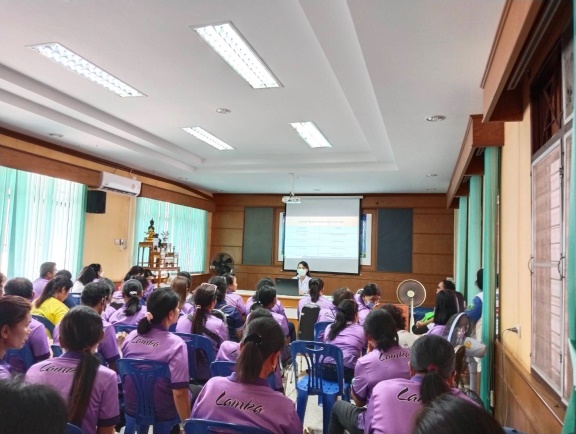 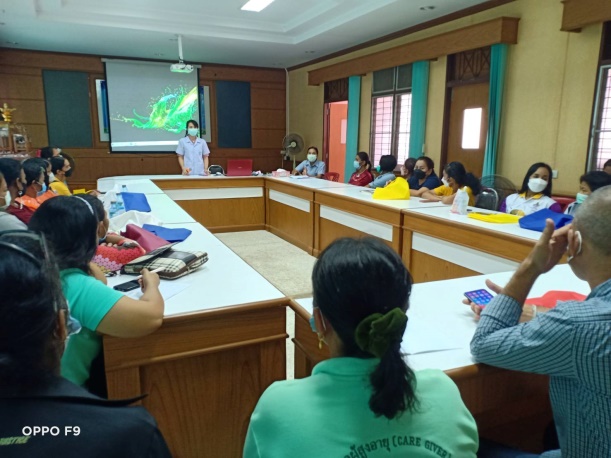 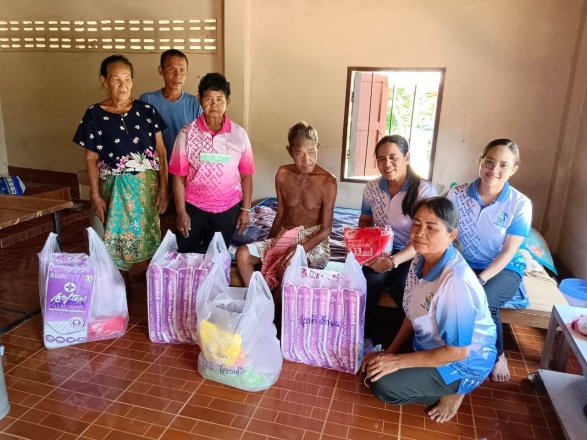 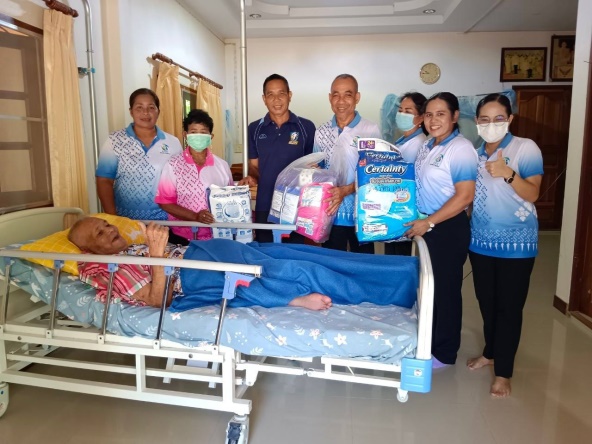 ๒. ผลสัมฤทธิ์ตามวัตถุประสงค์/ตัวชี้วัด๒.๑ การบรรลุตามวัตถุประสงค์	 บรรลุตามวัตถุประสงค์	 ไม่บรรลุตามวัตถุประสงค์  เพราะ .............................................................................................................................................................................................................................................................................๒.๒ จำนวนผู้เข้าร่วมใน แผนงาน/โครงการ/กิจกรรม         อสม. จำนวน  130  คน       ผู้ดูแลผู้สูงอายุ(GC)  9  คน       ผู้สูงอายุติดบ้านติดเตียง  จำนวน  22  คน๓. การเบิกจ่ายงบประมาณ	งบประมาณที่ได้รับการอนุมัติ	       30,000     บาท	งบประมาณเบิกจ่ายจริง 		       30,000     บาท   คิดเป็นร้อยละ   100	งบประมาณเหลือส่งคืนกองทุนฯ	     ............-.............บาท   คิดเป็นร้อยละ    .......-.........๔. ปัญหา/อุปสรรคในการดำเนินงาน	  ไม่มี	   มี		ปัญหา/อุปสรรค (ระบุ)  		๑. ........................................................................................................................................ 		๒. ........................................................................................................................................		แนวทางการแก้ไข (ระบุ)  		1. ........................................................................................................................................ 		2. ........................................................................................................................................ลงชื่อ ......................................................................... ผู้รายงาน(นางนัยวนา  สงเล็ก)ผอ.รพ.สต.บานลำกะวันที่-เดือน-พ.ศ. 25 กันยายน  2566